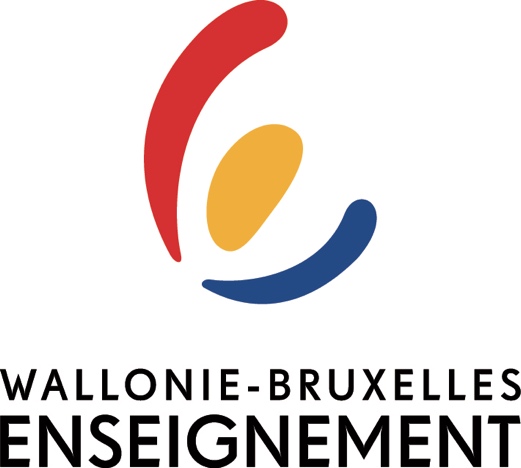 Plan de remédiation et d’accompagnement de l’élève pour le cours de Mathématiques – 3TQ (4h)DÉNOMINATION DE L’ÉTABLISSEMENT SCOLAIRE : IDENTITÉ DE L’ÉLÈVE Nom de l’élève : Prénom : Classe : Compétences transversalesDifficultés majeures rencontrées par l’élève :Proposition d’actions préalables à la rentrée scolaire (en juillet et août) :Actions à mettre en place avec l’élève dès la rentrée scolaire et portées à la connaissance de l’équipe pédagogique qui prendra l’apprenant en charge en septembre 2021 : 3.2. Processus, compétences disciplinaires portant sur les essentielsMathématiquesParmi les essentiels, liste des processus n’ayant pu être travaillés en 2020-2021 : Parmi les essentiels, liste des processus travaillés et évalués en 2020-2021, principales difficultés rencontrées par l’élève : Proposition d’actions préalables à la rentrée scolaire (en juillet et en août) : Actions à mettre en place avec l’élève dès la rentrée scolaire et à porter à la connaissance de l’équipe pédagogique qui prendra l’apprenant en charge en septembre 2021 : UAA : Unités d’acquis d’apprentissage	 	C : Connaître		A : Appliquer		T : TransférerDeuxième degré́ technique et artistique de qualification (1ère année du degré)Mathématiques liées aux spécificités des options 4 périodes semaine Deuxième degré́ technique et artistique de qualification (1ère année du degré)Mathématiques liées aux spécificités des options 4 périodes semaine AcquisEn voie d'acquisition Non acquisMQ24 UAA2 - LE PREMIER DEGRÉMQ24 UAA2 - LE PREMIER DEGRÉLire, construire, interpréter, exploiter un tableau de nombres, un graphique, une formule Traiter un problème en utilisant des fonctions du premier degré Reconnaitre une situation qui se modélise par une fonction du premier degréLire, construire, interpréter, exploiter un tableau de nombres, un graphique, une formule Traiter un problème en utilisant des fonctions du premier degré Reconnaitre une situation qui se modélise par une fonction du premier degréCReconnaitre différents types de fonctions à partir de tableaux de nombres, de graphiques ou de formules issus de contextes variésCIdentifier les paramètres m et p sur un graphique ou dans une formuleAConstruire un graphique à partir d'un tableau de nombres ou d’une formuleAConstruire un graphique à partir d'un graphique ou d’une formuleACalculer les paramètres m et p à partir d’un tableau de nombresAÉtablir la formule qui relie deux variables à partir d’un tableau de nombresAAssocier des graphiques, des tableaux de nombres, des formulesARechercher des caractéristiques d'une fonction du premier degréADéterminer algébriquement et graphiquement l’intersection des graphiques de deux fonctions du premier degré et/ou constantesTRésoudre un problème en utilisant un tableau de nombres, un graphique et/ou une formuleTRésoudre un problème qui nécessite l’utilisation de fonctions, d’équations du premier degréMQ24 UAA4 – GÉOMÉTRIEMQ24 UAA4 – GÉOMÉTRIEUtiliser les caractéristiques d’une figure plane ou d’un solide dans une situation concrète, représenter dans le plan un objet de l’espace Utiliser les caractéristiques d’une figure plane ou d’un solide dans une situation concrète, représenter dans le plan un objet de l’espace CConnaitre le théorème de Pythagore et sa réciproqueAVérifier si un triangle est rectangle en utilisant la réciproque du théorème de PythagoreACalculer une longueur dans un triangle rectangleTRésoudre un problème de distance, de périmètre, d’aire